№ 17                                                     от «26» марта 2024 г.О признании утратившими силу некоторых постановлений Верх-Ушнурской сельской администрации Советского муниципального района Республики Марий ЭлВ соответствии с Федеральным законом от 6 октября 2003 года  № 131-ФЗ «Об общих принципах организации местного самоуправления в Российской Федерации», Верх-Ушнурская сельская администрация Советского муниципального района Республики Марий Эл                                         п о с т а н о в л я е т: Признать утратившими силу:Постановление Верх-Ушнурской сельской администрации Советского муниципального района Республики Марий Эл от  10 августа  2010 года № 44 «О местах отбывания в виде исправительных работ»;Постановление Верх-Ушнурской сельской администрации Советского муниципального района Республики Марий Эл от 10 августа 2010 года № 45 «О местах отбывания в виде обязательных работ»;Постановление Верх-Ушнурской сельской администрации Советского муниципального района Республики Марий Эл от 1 марта 2011 года № 10 «О местах отбывания в виде исправительных работ»;Постановление Верх-Ушнурской сельской администрации Советского муниципального района Республики Марий Эл от 1 марта 2011 года № 11 «О местах отбывания в виде обязательных работ»;Постановление Верх-Ушнурской сельской администрации Советского муниципального района Республики Марий Эл от 17 июля 2013 года № 42 «Об утверждении видов обязательных работ и перечня предприятий, учреждений, организаций муниципального образования «Верх-Ушнурское сельское поселение» для отбывания административного наказания в виде обязательных работ на 2013 год».           2. Обнародовать настоящее постановление, а также разместить в информационно-телекоммуникационной сети «Интернет» официальный интернет-портал Республики Марий Эл (http://mari-el.gov.ru).           3. Настоящее постановление вступает в силу после его обнародования.          4. Контроль за исполнением настоящего постановления оставляю за собой.Глава Верх-Ушнурскойсельской администрации                                                           В.Г. Ельмекеев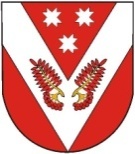 РОССИЙ ФЕДЕРАЦИЙМАРИЙ ЭЛ РЕСПУБЛИКЫСЕСОВЕТСКИЙ МУНИЦИПАЛ РАЙОНЫН УШНУР ЯЛ КУНДЕМАДМИНИСТРАЦИЙЖЕРОССИЙ ФЕДЕРАЦИЙМАРИЙ ЭЛ РЕСПУБЛИКЫСЕСОВЕТСКИЙ МУНИЦИПАЛ РАЙОНЫН УШНУР ЯЛ КУНДЕМАДМИНИСТРАЦИЙЖЕРОССИЙСКАЯ ФЕДЕРАЦИЯРЕСПУБЛИКА МАРИЙ ЭЛСОВЕТСКИЙ МУНИЦИПАЛЬНЫЙ РАЙОН ВЕРХ-УШНУРСКАЯСЕЛЬСКАЯ АДМИНИСТРАЦИЯРОССИЙСКАЯ ФЕДЕРАЦИЯРЕСПУБЛИКА МАРИЙ ЭЛСОВЕТСКИЙ МУНИЦИПАЛЬНЫЙ РАЙОН ВЕРХ-УШНУРСКАЯСЕЛЬСКАЯ АДМИНИСТРАЦИЯПУНЧАЛПУНЧАЛПОСТАНОВЛЕНИЕПОСТАНОВЛЕНИЕ